přihláška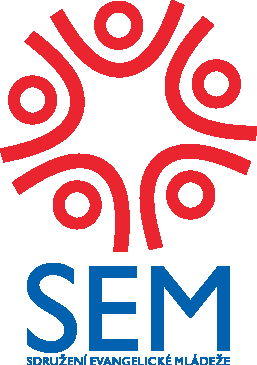 do zapsaného spolku SEM v ČR, IČO: 270 31 225.Titul, jméno a příjmení: __________________________________________________Adresa: _______________________________________________________________Telefon: ______________________		E-mail: ___________________________Datum narození: ______________Pobočný spolek: ______________________________________________________Jsem členem ČCE v ___________________________________Já, níže podepsaný, vyjadřuji svobodnou vůli stát se členem SEM v ČR, z. s., který byl registrován u MV ČR dne 2.5.2006.Svým podpisem stvrzuji souhlas se stanovami SEM v České republice, z. s.Slibuji, že jako aktivní člen Sdružení evangelické mládeže budu s Boží pomocí přispívat ke křesťanské práci s mladými lidmi podle vyznání Českobratrské církve evangelické.Souhlasím s tím, aby výše uvedené údaje mohly být použity pro vnitřní potřebu SEM v České republice za účelem evidence členů a za účelem žádostí o granty u Ministerstva školství, mládeže a tělovýchovy.V ______________________ dne: ______________ 	          											  …………………………………podpis